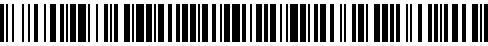 13543/U/2021-HSPH Čj.: UZSVM/U/9314/2021-HSPHDodatek č. 1k Rámcové dohodě o připojení objektů na pult centralizované ochrany pro Územní pracoviště Ústí nad Labemč. objednatele: 20/2021č. poskytovatele: E-PZTS-2105Smluvní stranyObjednatel:		Česká republika - Úřad pro zastupování státu ve věcech majetkovýchse sídlem:		Rašínovo nábřeží 390/42, Nové Město, 12800 Praha 2za kterou jedná: 	Ing. Ivo Jančík, náměstek pro Informatiku a projektové řízení, na základě Příkazu GŘ č. 6/2019, v platném zněníIČO: 			69797111bankovní spojení: 	Česká národní banka, číslo účtu: ID datové schránky:	96vaa2ekontaktní osoba objednatele oprávněná ve věci uzavírání objednávek:jméno:			PhDr. Marie Ševelováe-mail:			marie.sevelova@uzsvm.cztelefon:		kontaktní osoba objednatele ve věci plnění smlouvy:jméno: 		Ing. Stanislava Konášováe-mail: 		stanislava.konasova@uzsvm.cztelefon: 		kontaktní osoba objednatele pro nahlášení mimořádné události a ve věcech technických:jméno:			Ing. Dalibor Skalkae-mail:			dalibor.skalka@uzsvm.cztelefon:		(dále jen „objednatel“)aPoskytovatel: 	ELZY, spol. s r.o.se sídlem: 		Jarošovská 433/II, 377 01 Jindřichův Hradeczastoupený: 		Petr Kříž, jednatel společnostiIČO: 			42408571DIČ: 			CZ42408571bankovní spojení: 	UniCredit Bank Czech Republic and Slovakia, a.s., zapsaný v obchodním rejstříku vedeném u Krajského soudu v Českých Budějovicích, spisová značka: C 769kontaktní osoby/osoba za poskytovatele ve věci plnění smlouvy:jméno: 		Petr Kříže-mail: 		elzy@elzy.cztelefon:		(dále jen jako „poskytovatel“)uzavírají tento dodatek č. 1 k rámcové dohodě o připojení objektů na pult centralizované ochrany pro Územní pracoviště Ústí nad Labem č. objednatele: 20/2021, č. poskytovatele: E-PZTS-2105, uzavřené dne 21.4.2021, kterým se uvedená rámcová dohoda mění a doplňuje tak, jak níže uvedeno.Článek I.Změna přílohy č. 1Příloha č. 1_Specifikace objektů zní:SPECIFIKACE OBJEKTŮVE SPRÁVĚ ÚZEMNÍHO PRACOVIŠTĚ ÚSTÍ NAD LABEMSouhrnný přehled objektůPříloha č. 1.18 zní:18. OBJEKT FRÝDLANTA. Objekt určený k poskytování služby a požadovaný rozsah a doba poskytování službyB. Specifikace technických podmínek objektu:ÚSTŘEDNAC. Heslo objednatele k prokázání oprávněnosti kontaktní osoby dávat pokyny operátorovi PCO:     490   D. Termín zahájení poskytování služeb     Poskytovatel se zavazuje poskytovat služby ode dne 21. 6. 2021E. Podmínky, za kterých lze vstupovat do objektu: za přítomnosti zástupce objednatele Článek III.Závěrečná ustanovení1. Poskytovatel vyslovuje souhlas s tím, že objednatel v rámci transparentnosti zveřejní tento dodatek v registru smluv Úřadu, v registru veřejných zakázek Úřadu, na profilu zadavatele výše uvedeného zadávacího řízení a internetových stránkách objednatele.2. Smluvní strany navzájem prohlašují, že tento dodatek neobsahuje žádné skutečnosti ve smyslu obchodního tajemství ve smyslu ust. § 504 občanského zákoníku a udělují svolení k jejichužití a zveřejnění bez jakýchkoli dalších podmínek.3. Tento dodatek nabývá platnosti dnem podpisu oběma smluvními stranami a účinnosti dnem uveřejnění v registru smluv podle zákona č. 340/2015 Sb., o zvláštních podmínkách účinnosti některých smluv, uveřejňování těchto smluv a o registru smluv (zákon o registru smluv), ve znění pozdějších předpisů. Objednatel zašle tento dodatek správci registru smluv Ministerstva vnitra k uveřejnění bez zbytečného odkladu.4. Tento dodatek je uzavírán elektronicky.Poř. č.ObjektAdresaKontaktní osoby1ÚP Ústí nad LabemMírové náměstí 3129/361. Ing. Dalibor Skalkatel.: e-mail: dalibor.skalka@uzsvm.cz2.tel.:e-mail:2Objekt DěčínLázeňská 1268/12Děčín1. Ing. Dalibor Skalkatel.: e-mail: dalibor.skalka@uzsvm.cz1. Zdeněk Hanuštel.: e-mail: 3Objekt DěčínBřezinova 442/1Děčín1. Ing. Dalibor Skalkatel.: e-mail: dalibor.skalka@uzsvm.cz2. Zdeněk Hanuštel.: e-mail: 4Objekt DěčínKomenského nám. 641/1Děčín1. Ing. Dalibor Skalkatel.: e-mail: dalibor.skalka@uzsvm.cz2. Zdeněk Hanuštel.: e-mail: 5OP Chomutovnáměstí T.G.M. 1744Chomutov1. Josef Lukaveckýtel.: e-mail: 2. Lubor Smetanatel.: e-mail: lubor.smetana@uzsvm.cz6OP TepliceHusitská 1071/2Teplice1. Martin Charváttel.: e-mail: martin.charvat@uzsvm.cz2. tel.: e-mail: Poř. č.ObjektAdresaKontaktní osoby7OP Teplice – BílinaŽižkovo nám.Žižkovo náměstí 61/2 Bílina 418011. Martin Charváttel.: e-mail: martin.charvat@uzsvm.cz2. tel.: e-mail: 8OP LounyPod Nemocnicí 2381Louny1. Mgr. Radek Kozeltel.: e-mail: radek.kozel@uzsvm.cz2.tel.:e-mail:9OP LiberecNáměstí Dr. Edvarda Beneše 585/26, Liberec1. Martin Kafkatel.: e-mail: martin.kafka@uzsvm.cz2.tel.:e-mail:10Objekt Jablonec nad Nisou, PodhorskáPodhorská 564/62Jablonec nad Nisou1. Martin Kafkatel.: e-mail: martin.kafka@uzsvm.cz2.tel.:e-mail:11OP Česká LípaDěčínská 389Česká Lípa1. Bc. Jiří Skalskýtel.: e-mail: jiri.skalsky@uzsvm.cz2.tel.:e-mail:12Česká LípaPurkyňova 33951. Bc. Jiří Skalskýtel.: e-mail: jiri.skalsky@uzsvm.cz2.tel.:e-mail:13Objekt DoksanyDoksany č.p. 1 (zámek Doksany)1. p. Hana Pěnkavovátel.: e-mail: hana.penkavova@uzsvm.cz3. p. Marcela Joskovátel.: e-mail: marcela.joskova@uzsvm.cz17Ústí nad LabemW. ChurchillaW. Churchilla 2698/12Ústí nad Labem1. Martin Hnyktel.: e-mail:2. Ing. Dalibor Skalkatel.: e-mail: dalibor.skalka@uzsvm.czPoř. č.ObjektAdresaKontaktní osoby18Objekt FrýdlantKomenského nábřeží 680Frýdlant1. Martin Kafkatel.: e-mail: martin.kafka@uzsvm.cz2.tel.:e-mail:Č.ObjektAdresaPožadovaná doba střežení18Objekt FrýdlantKomenského nábřeží 680 FrýdlantNepřetržitěmimo po a st od 7:00 do 18:00POČET ČIDELPOČET ČIDELPOČET ČIDELPOČET ČIDELPOČET ČIDELVNITŘNÍ – čidla připojená kabelyVNĚJŠÍ – čidla připojená kabelyBEZDRÁTOVÁNAPOJENÁ přes kabely do ústřednyVýrobce čidel27 ks---ELKRONTypVýrobceZpůsob napojení čidelDSC PC 1864Digital Security Control (DSC) Kanadapřipojená kabelyZa objednatele:Za poskytovatele:V Ústí nad Labem dne 13.7.2021 V Jindřichově Hradci dne 13.7.2021Česká republika-Úřad pro zastupování státu ve věcech majetkovýchELZY spol. s r.o...............................................................................................................................PhDr. Marie ŠevelováPetr Křížředitelka Územního pracovištěÚstí nad Labemjednatel